   SMARTIE’S School Online      Safety Rules  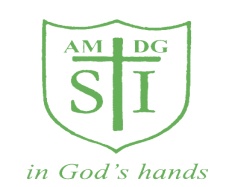 To stay SAFE online and on my devices, I follow these rulesI only USE devices or apps, sites or games if a trusted adult says soI ASK for help if I’m stuck or not sureI TELL a trusted adult if I’m upset, worried, scared or confusedIf I get a FUNNY FEELING in my tummy, I talk to an adultI look out for my FRIENDS and tell someone if they need helpI KNOW people online aren’t always who they say they areAnything I do online can be shared and might stay online FOREVERI don’t keep SECRETS or do DARES AND CHALLENGES just because someone tells me I have toI am KIND and polite to everyone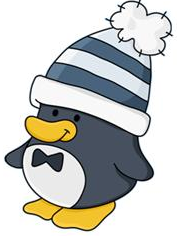 Name:___________   Class: ________